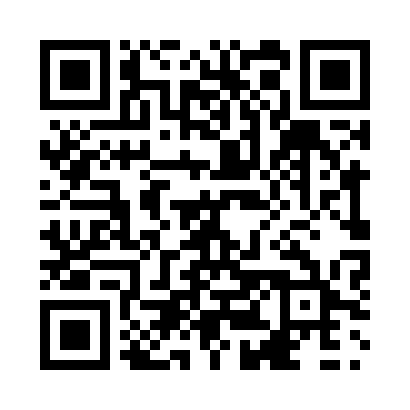 Prayer times for Quarindale, Ontario, CanadaMon 1 Jul 2024 - Wed 31 Jul 2024High Latitude Method: Angle Based RulePrayer Calculation Method: Islamic Society of North AmericaAsar Calculation Method: HanafiPrayer times provided by https://www.salahtimes.comDateDayFajrSunriseDhuhrAsrMaghribIsha1Mon3:565:461:276:469:0810:582Tue3:575:461:276:469:0810:573Wed3:585:471:276:469:0810:574Thu3:595:471:286:469:0810:565Fri4:005:481:286:469:0710:556Sat4:015:491:286:469:0710:557Sun4:025:491:286:469:0610:548Mon4:035:501:286:469:0610:539Tue4:045:511:286:469:0610:5210Wed4:055:521:296:459:0510:5111Thu4:065:521:296:459:0510:5012Fri4:085:531:296:459:0410:4913Sat4:095:541:296:459:0310:4814Sun4:105:551:296:449:0310:4715Mon4:125:561:296:449:0210:4616Tue4:135:571:296:449:0110:4517Wed4:145:581:296:439:0110:4318Thu4:165:581:296:439:0010:4219Fri4:175:591:296:428:5910:4120Sat4:196:001:296:428:5810:3921Sun4:206:011:296:428:5710:3822Mon4:226:021:306:418:5610:3723Tue4:236:031:306:408:5510:3524Wed4:256:041:306:408:5410:3425Thu4:266:051:306:398:5310:3226Fri4:286:061:306:398:5210:3127Sat4:296:071:306:388:5110:2928Sun4:316:081:306:388:5010:2729Mon4:326:091:296:378:4910:2630Tue4:346:111:296:368:4810:2431Wed4:356:121:296:358:4710:22